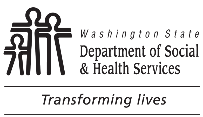 DIVISION OF VOCATIONAL REHABILITATION (DVR)INDEPENDENT LIVING (IL) SERVICE PROVIDERPRE-EMPLOYMENT TRANSITION SERVICES (PRE-ETS)Service Delivery Outcome Plan:  IL Pre-ETS Self-Advocacy TrainingDIVISION OF VOCATIONAL REHABILITATION (DVR)INDEPENDENT LIVING (IL) SERVICE PROVIDERPRE-EMPLOYMENT TRANSITION SERVICES (PRE-ETS)Service Delivery Outcome Plan:  IL Pre-ETS Self-Advocacy TrainingDIVISION OF VOCATIONAL REHABILITATION (DVR)INDEPENDENT LIVING (IL) SERVICE PROVIDERPRE-EMPLOYMENT TRANSITION SERVICES (PRE-ETS)Service Delivery Outcome Plan:  IL Pre-ETS Self-Advocacy TrainingDIVISION OF VOCATIONAL REHABILITATION (DVR)INDEPENDENT LIVING (IL) SERVICE PROVIDERPRE-EMPLOYMENT TRANSITION SERVICES (PRE-ETS)Service Delivery Outcome Plan:  IL Pre-ETS Self-Advocacy TrainingDIVISION OF VOCATIONAL REHABILITATION (DVR)INDEPENDENT LIVING (IL) SERVICE PROVIDERPRE-EMPLOYMENT TRANSITION SERVICES (PRE-ETS)Service Delivery Outcome Plan:  IL Pre-ETS Self-Advocacy TrainingPage       of     Page       of     DIVISION OF VOCATIONAL REHABILITATION (DVR)INDEPENDENT LIVING (IL) SERVICE PROVIDERPRE-EMPLOYMENT TRANSITION SERVICES (PRE-ETS)Service Delivery Outcome Plan:  IL Pre-ETS Self-Advocacy TrainingDIVISION OF VOCATIONAL REHABILITATION (DVR)INDEPENDENT LIVING (IL) SERVICE PROVIDERPRE-EMPLOYMENT TRANSITION SERVICES (PRE-ETS)Service Delivery Outcome Plan:  IL Pre-ETS Self-Advocacy TrainingDIVISION OF VOCATIONAL REHABILITATION (DVR)INDEPENDENT LIVING (IL) SERVICE PROVIDERPRE-EMPLOYMENT TRANSITION SERVICES (PRE-ETS)Service Delivery Outcome Plan:  IL Pre-ETS Self-Advocacy TrainingDIVISION OF VOCATIONAL REHABILITATION (DVR)INDEPENDENT LIVING (IL) SERVICE PROVIDERPRE-EMPLOYMENT TRANSITION SERVICES (PRE-ETS)Service Delivery Outcome Plan:  IL Pre-ETS Self-Advocacy TrainingDIVISION OF VOCATIONAL REHABILITATION (DVR)INDEPENDENT LIVING (IL) SERVICE PROVIDERPRE-EMPLOYMENT TRANSITION SERVICES (PRE-ETS)Service Delivery Outcome Plan:  IL Pre-ETS Self-Advocacy TrainingAFP NUMBERAFP NUMBERDVR CUSTOMERDVR CUSTOMERDVR CUSTOMERIL CONTRACTORIL CONTRACTORIL CONTRACTORIL REPRESENTATIVE’S NAMEIL REPRESENTATIVE’S NAMEIL REPRESENTATIVE’S NAMESERVICE DELIVERY DATESFrom:        	To:       SERVICE DELIVERY DATESFrom:        	To:       SERVICE DELIVERY DATESFrom:        	To:       PROGRESS REPORTS REQUIREDThe contractor shall provide monthly progress updates to be submitted to the VCR in an SDOR.PROGRESS REPORTS REQUIREDThe contractor shall provide monthly progress updates to be submitted to the VCR in an SDOR.PROGRESS REPORTS REQUIREDThe contractor shall provide monthly progress updates to be submitted to the VCR in an SDOR.PROGRESS REPORTS REQUIREDThe contractor shall provide monthly progress updates to be submitted to the VCR in an SDOR.PROGRESS REPORTS REQUIREDThe contractor shall provide monthly progress updates to be submitted to the VCR in an SDOR.PROGRESS REPORTS REQUIREDThe contractor shall provide monthly progress updates to be submitted to the VCR in an SDOR.NUMBEREXPECTED OUTCOMEEXPECTED OUTCOMEEXPECTED OUTCOMEPARTY RESPONSIBLEPURCHASE AND PAYMENT CRITERIAPURCHASE AND PAYMENT CRITERIAPURCHASE AND PAYMENT CRITERIACOST ($)Pre-Employment Transition Services IL Self-Advocacy Training activities are intended to help a student gain self-advocacy skills as specified below.Pre-Employment Transition Services IL Self-Advocacy Training activities are intended to help a student gain self-advocacy skills as specified below.Pre-Employment Transition Services IL Self-Advocacy Training activities are intended to help a student gain self-advocacy skills as specified below.MAXIMUM TOTAL OUTCOME FEE:Fee per hour is $85.00 for up to       hours.Outcome fee paid to Contractor upon receipt of invoice and outcomes achieved as described in the Service Delivery Outcome Report (SDOR). Fee is based on direct student activities, and does not include report writing time.SDOR must be written directly to the student, and provided to both the student and DVR VRC.Report must include:IL Provider representative nameDates and hours of all activitiesEvidence of student skill gains in identified training areasSpecific recommendations for further student exploration and experienceMAXIMUM TOTAL OUTCOME FEE:Fee per hour is $85.00 for up to       hours.Outcome fee paid to Contractor upon receipt of invoice and outcomes achieved as described in the Service Delivery Outcome Report (SDOR). Fee is based on direct student activities, and does not include report writing time.SDOR must be written directly to the student, and provided to both the student and DVR VRC.Report must include:IL Provider representative nameDates and hours of all activitiesEvidence of student skill gains in identified training areasSpecific recommendations for further student exploration and experienceMAXIMUM TOTAL OUTCOME FEE:Fee per hour is $85.00 for up to       hours.Outcome fee paid to Contractor upon receipt of invoice and outcomes achieved as described in the Service Delivery Outcome Report (SDOR). Fee is based on direct student activities, and does not include report writing time.SDOR must be written directly to the student, and provided to both the student and DVR VRC.Report must include:IL Provider representative nameDates and hours of all activitiesEvidence of student skill gains in identified training areasSpecific recommendations for further student exploration and experience$     Student training areas may include:Problem-solving strategiesAssertiveness trainingStrategies for exercising civil rightsSelf-determination strategiesStudent training areas may include:Problem-solving strategiesAssertiveness trainingStrategies for exercising civil rightsSelf-determination strategiesStudent training areas may include:Problem-solving strategiesAssertiveness trainingStrategies for exercising civil rightsSelf-determination strategiesIL ProviderStudentVRCMAXIMUM TOTAL OUTCOME FEE:Fee per hour is $85.00 for up to       hours.Outcome fee paid to Contractor upon receipt of invoice and outcomes achieved as described in the Service Delivery Outcome Report (SDOR). Fee is based on direct student activities, and does not include report writing time.SDOR must be written directly to the student, and provided to both the student and DVR VRC.Report must include:IL Provider representative nameDates and hours of all activitiesEvidence of student skill gains in identified training areasSpecific recommendations for further student exploration and experienceMAXIMUM TOTAL OUTCOME FEE:Fee per hour is $85.00 for up to       hours.Outcome fee paid to Contractor upon receipt of invoice and outcomes achieved as described in the Service Delivery Outcome Report (SDOR). Fee is based on direct student activities, and does not include report writing time.SDOR must be written directly to the student, and provided to both the student and DVR VRC.Report must include:IL Provider representative nameDates and hours of all activitiesEvidence of student skill gains in identified training areasSpecific recommendations for further student exploration and experienceMAXIMUM TOTAL OUTCOME FEE:Fee per hour is $85.00 for up to       hours.Outcome fee paid to Contractor upon receipt of invoice and outcomes achieved as described in the Service Delivery Outcome Report (SDOR). Fee is based on direct student activities, and does not include report writing time.SDOR must be written directly to the student, and provided to both the student and DVR VRC.Report must include:IL Provider representative nameDates and hours of all activitiesEvidence of student skill gains in identified training areasSpecific recommendations for further student exploration and experience$     Specific Self-Advocacy training goals for Student First Name include:Specific Self-Advocacy training goals for Student First Name include:Specific Self-Advocacy training goals for Student First Name include:IL ProviderStudentVRCMAXIMUM TOTAL OUTCOME FEE:Fee per hour is $85.00 for up to       hours.Outcome fee paid to Contractor upon receipt of invoice and outcomes achieved as described in the Service Delivery Outcome Report (SDOR). Fee is based on direct student activities, and does not include report writing time.SDOR must be written directly to the student, and provided to both the student and DVR VRC.Report must include:IL Provider representative nameDates and hours of all activitiesEvidence of student skill gains in identified training areasSpecific recommendations for further student exploration and experienceMAXIMUM TOTAL OUTCOME FEE:Fee per hour is $85.00 for up to       hours.Outcome fee paid to Contractor upon receipt of invoice and outcomes achieved as described in the Service Delivery Outcome Report (SDOR). Fee is based on direct student activities, and does not include report writing time.SDOR must be written directly to the student, and provided to both the student and DVR VRC.Report must include:IL Provider representative nameDates and hours of all activitiesEvidence of student skill gains in identified training areasSpecific recommendations for further student exploration and experienceMAXIMUM TOTAL OUTCOME FEE:Fee per hour is $85.00 for up to       hours.Outcome fee paid to Contractor upon receipt of invoice and outcomes achieved as described in the Service Delivery Outcome Report (SDOR). Fee is based on direct student activities, and does not include report writing time.SDOR must be written directly to the student, and provided to both the student and DVR VRC.Report must include:IL Provider representative nameDates and hours of all activitiesEvidence of student skill gains in identified training areasSpecific recommendations for further student exploration and experience$     Specific Self-Advocacy training goals for Student First Name include:Specific Self-Advocacy training goals for Student First Name include:Specific Self-Advocacy training goals for Student First Name include:IL ProviderStudentVRCTransportation Expenses if authorized by VRC:Travel Time:  Paid upon receipt of invoice and a written report on the Service Delivery Outcome Report (SDOR) documenting distance driven, beginning time and arrival time at destination at the rate of $37 per hour billed in 15 minute increments if actual service delivery occurs more than 50 miles from CRP’s nearest staffed office location.Transportation Expenses if authorized by VRC:Travel Time:  Paid upon receipt of invoice and a written report on the Service Delivery Outcome Report (SDOR) documenting distance driven, beginning time and arrival time at destination at the rate of $37 per hour billed in 15 minute increments if actual service delivery occurs more than 50 miles from CRP’s nearest staffed office location.Transportation Expenses if authorized by VRC:Travel Time:  Paid upon receipt of invoice and a written report on the Service Delivery Outcome Report (SDOR) documenting distance driven, beginning time and arrival time at destination at the rate of $37 per hour billed in 15 minute increments if actual service delivery occurs more than 50 miles from CRP’s nearest staffed office location.$     Student will participate in all IL Self-Advocacy Training activities, and will attend all scheduled meetings.Student will participate in all IL Self-Advocacy Training activities, and will attend all scheduled meetings.Student will participate in all IL Self-Advocacy Training activities, and will attend all scheduled meetings.StudentTransportation Expenses if authorized by VRC:Travel Time:  Paid upon receipt of invoice and a written report on the Service Delivery Outcome Report (SDOR) documenting distance driven, beginning time and arrival time at destination at the rate of $37 per hour billed in 15 minute increments if actual service delivery occurs more than 50 miles from CRP’s nearest staffed office location.Transportation Expenses if authorized by VRC:Travel Time:  Paid upon receipt of invoice and a written report on the Service Delivery Outcome Report (SDOR) documenting distance driven, beginning time and arrival time at destination at the rate of $37 per hour billed in 15 minute increments if actual service delivery occurs more than 50 miles from CRP’s nearest staffed office location.Transportation Expenses if authorized by VRC:Travel Time:  Paid upon receipt of invoice and a written report on the Service Delivery Outcome Report (SDOR) documenting distance driven, beginning time and arrival time at destination at the rate of $37 per hour billed in 15 minute increments if actual service delivery occurs more than 50 miles from CRP’s nearest staffed office location.$     DVR counselor is responsible for approving that services are consistent with the customer’s vocational assessment. This includes discussing considerations for customer health and safety that may be inconsistent with certain kinds of work, and any factors that may require additional caution due to COVID-19.DVR counselor is responsible for approving that services are consistent with the customer’s vocational assessment. This includes discussing considerations for customer health and safety that may be inconsistent with certain kinds of work, and any factors that may require additional caution due to COVID-19.DVR counselor is responsible for approving that services are consistent with the customer’s vocational assessment. This includes discussing considerations for customer health and safety that may be inconsistent with certain kinds of work, and any factors that may require additional caution due to COVID-19.DVRTransportation Expenses if authorized by VRC:Travel Time:  Paid upon receipt of invoice and a written report on the Service Delivery Outcome Report (SDOR) documenting distance driven, beginning time and arrival time at destination at the rate of $37 per hour billed in 15 minute increments if actual service delivery occurs more than 50 miles from CRP’s nearest staffed office location.Transportation Expenses if authorized by VRC:Travel Time:  Paid upon receipt of invoice and a written report on the Service Delivery Outcome Report (SDOR) documenting distance driven, beginning time and arrival time at destination at the rate of $37 per hour billed in 15 minute increments if actual service delivery occurs more than 50 miles from CRP’s nearest staffed office location.Transportation Expenses if authorized by VRC:Travel Time:  Paid upon receipt of invoice and a written report on the Service Delivery Outcome Report (SDOR) documenting distance driven, beginning time and arrival time at destination at the rate of $37 per hour billed in 15 minute increments if actual service delivery occurs more than 50 miles from CRP’s nearest staffed office location.$     DVR counselor is responsible for approving that services are consistent with the customer’s vocational assessment. This includes discussing considerations for customer health and safety that may be inconsistent with certain kinds of work, and any factors that may require additional caution due to COVID-19.DVR counselor is responsible for approving that services are consistent with the customer’s vocational assessment. This includes discussing considerations for customer health and safety that may be inconsistent with certain kinds of work, and any factors that may require additional caution due to COVID-19.DVR counselor is responsible for approving that services are consistent with the customer’s vocational assessment. This includes discussing considerations for customer health and safety that may be inconsistent with certain kinds of work, and any factors that may require additional caution due to COVID-19.DVRMileage:  Paid upon receipt of invoice and a written report on the Service Delivery Outcome Report (SDOR) documenting beginning address, destination address, and number of miles being billed.  Mileage will be paid at the current state rate determined by the Office of Financial Management.Mileage:  Paid upon receipt of invoice and a written report on the Service Delivery Outcome Report (SDOR) documenting beginning address, destination address, and number of miles being billed.  Mileage will be paid at the current state rate determined by the Office of Financial Management.Mileage:  Paid upon receipt of invoice and a written report on the Service Delivery Outcome Report (SDOR) documenting beginning address, destination address, and number of miles being billed.  Mileage will be paid at the current state rate determined by the Office of Financial Management.$     IL provider is responsible for ensuring that any services provided in-person include protocols for health and safety, including any protocols for minimizing the spread of COVID-19.IL provider is responsible for ensuring that any services provided in-person include protocols for health and safety, including any protocols for minimizing the spread of COVID-19.IL provider is responsible for ensuring that any services provided in-person include protocols for health and safety, including any protocols for minimizing the spread of COVID-19.IL ProviderOther Transportation Expenses:  Such as Ferry System, toll fares, etc. will be paid upon receipt of invoice, receipts, and a written report on the Service Delivery Outcome Report (SDOR) documenting the reason for the expense.Other Transportation Expenses:  Such as Ferry System, toll fares, etc. will be paid upon receipt of invoice, receipts, and a written report on the Service Delivery Outcome Report (SDOR) documenting the reason for the expense.Other Transportation Expenses:  Such as Ferry System, toll fares, etc. will be paid upon receipt of invoice, receipts, and a written report on the Service Delivery Outcome Report (SDOR) documenting the reason for the expense.$     Customers are encouraged to speak with both IL provider and DVR counselor if they have any concerns about the health and safety risks of the site where they receive services. If the customer feels unsafe, they may let their IL provider or their DVR counselor know what is making them feel unsafe.Customers are encouraged to speak with both IL provider and DVR counselor if they have any concerns about the health and safety risks of the site where they receive services. If the customer feels unsafe, they may let their IL provider or their DVR counselor know what is making them feel unsafe.Customers are encouraged to speak with both IL provider and DVR counselor if they have any concerns about the health and safety risks of the site where they receive services. If the customer feels unsafe, they may let their IL provider or their DVR counselor know what is making them feel unsafe.CustomerOther Transportation Expenses:  Such as Ferry System, toll fares, etc. will be paid upon receipt of invoice, receipts, and a written report on the Service Delivery Outcome Report (SDOR) documenting the reason for the expense.Other Transportation Expenses:  Such as Ferry System, toll fares, etc. will be paid upon receipt of invoice, receipts, and a written report on the Service Delivery Outcome Report (SDOR) documenting the reason for the expense.Other Transportation Expenses:  Such as Ferry System, toll fares, etc. will be paid upon receipt of invoice, receipts, and a written report on the Service Delivery Outcome Report (SDOR) documenting the reason for the expense.$     CUSTOMER / LEGAL GUARDIAN SIGNATURE	DATECUSTOMER / LEGAL GUARDIAN SIGNATURE	DATECUSTOMER / LEGAL GUARDIAN SIGNATURE	DATEIL SIGNATURE	DATEIL SIGNATURE	DATEDVR  SIGNATURE	DATEDVR  SIGNATURE	DATEDVR  SIGNATURE	DATETOTAL$     Signature by each party indicates agreement to the contents of this plan.Signature by each party indicates agreement to the contents of this plan.Signature by each party indicates agreement to the contents of this plan.Signature by each party indicates agreement to the contents of this plan.Signature by each party indicates agreement to the contents of this plan.Signature by each party indicates agreement to the contents of this plan.Signature by each party indicates agreement to the contents of this plan.Signature by each party indicates agreement to the contents of this plan.Signature by each party indicates agreement to the contents of this plan.